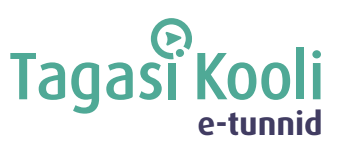 TÖÖLEHT “KUIDAS LOODI EESTI VABARIIK 105 AASTAT TAGASI?”Eesti iseseisvusmanifest oli üks olulisemaid dokumente Eesti ajaloos. Tänases e-tunnis saad teada  kuidas Eesti Vabariik 105 aastat tagasi sündis ja mis rolli kandis selles iseseisvusmanifest.Kasuta töölehte nii: enne otseülekannet lahenda ristsõna                                       otseülekande ajal küsi esinejalt küsimusi  pärast otseülekannet tee ülesandeidENNE OTSEÜLEKANNET LAHENDA RISTSÕNA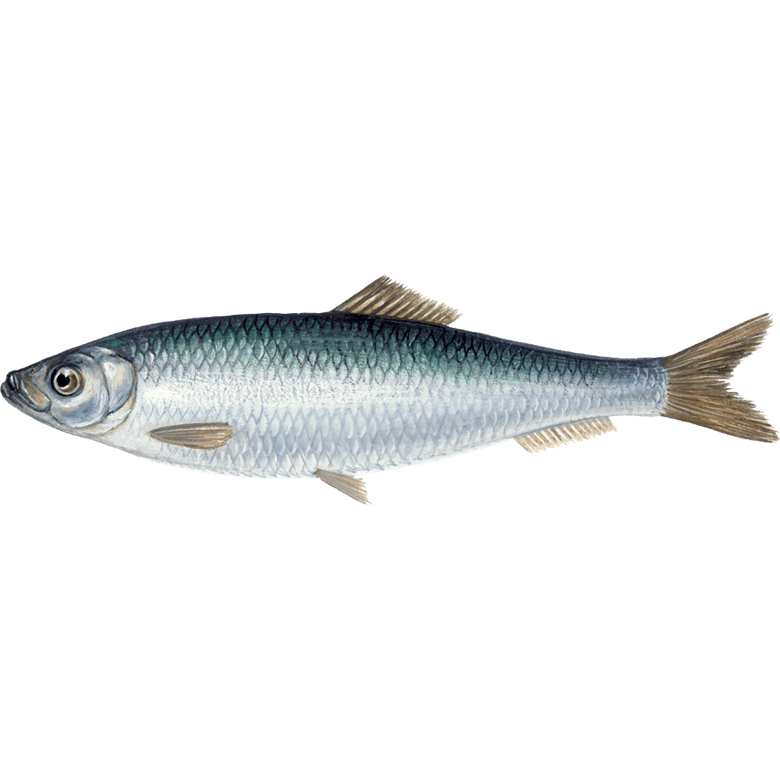 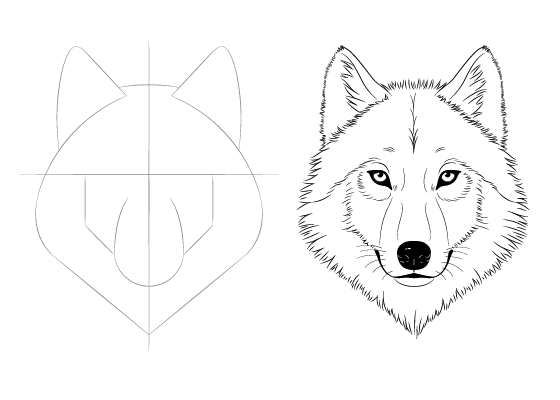 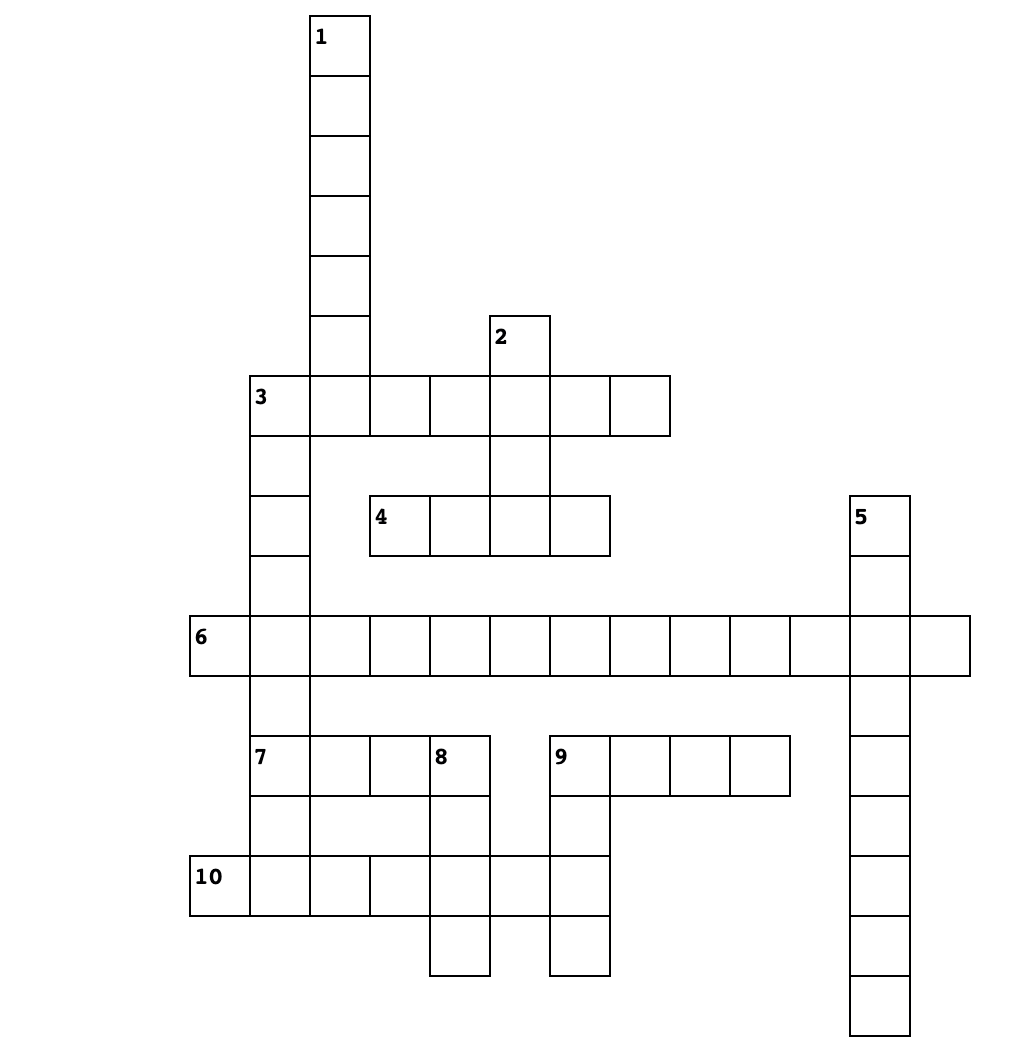 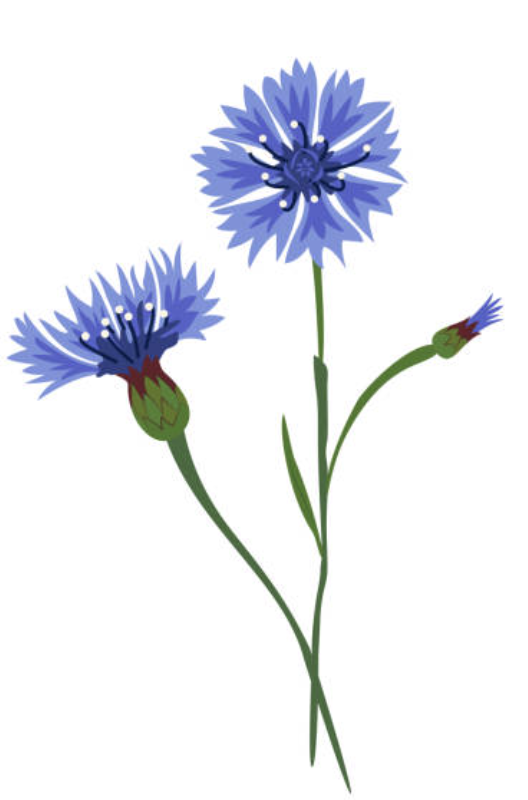 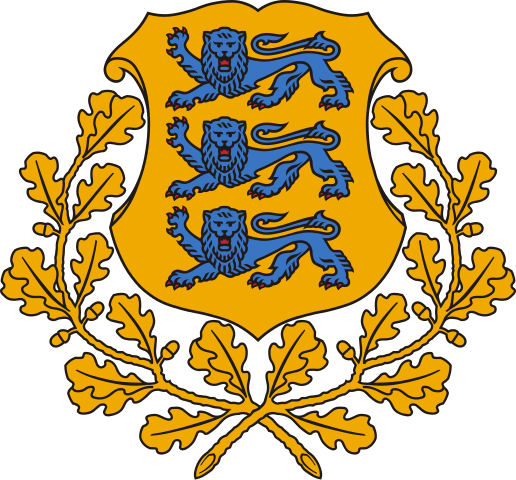  Vasakult paremale					Ülevalt alla3. Eesti rahvuskivi					1. Loss, kus töötab Eesti riigikogu4. Eesti riigi sümbol, millel kujutatakse kolme sinist lõvi	2. Eesti riigi sümbol, sinimustvalge6. Eesti rahvuslind					3. Eesti rahvusliblikas7. Eesti presidendi eesnimi				5. Eesti rahvuslill9. “Mu isamaa, mu õnn ja rõõm“ on meie ...		8. Eesti rahvuskala10. Eesti pealinn					9. Eesti rahvusloomOTSEÜLEKANDE AJAL KÜSI KÜSIMUSIEt saada vastuseid enda jaoks olulistele küsimustele, saad otseülekande ajal esinejale küsimusi esitada. Selleks ütle oma küsimus õpetajale, kes selle esinejale edastab.OTSEÜLEKANDE JÄREL TEE ÜLESANDEIDÜlesanne 1. Eesti iseseisvusmanifest kirjutati gooti kirjas. Kirjuta see lõik ümber nii, nagu sellest aru saad. Võrdle tulemust pinginaabriga. Kas saite samasugused tulemused?
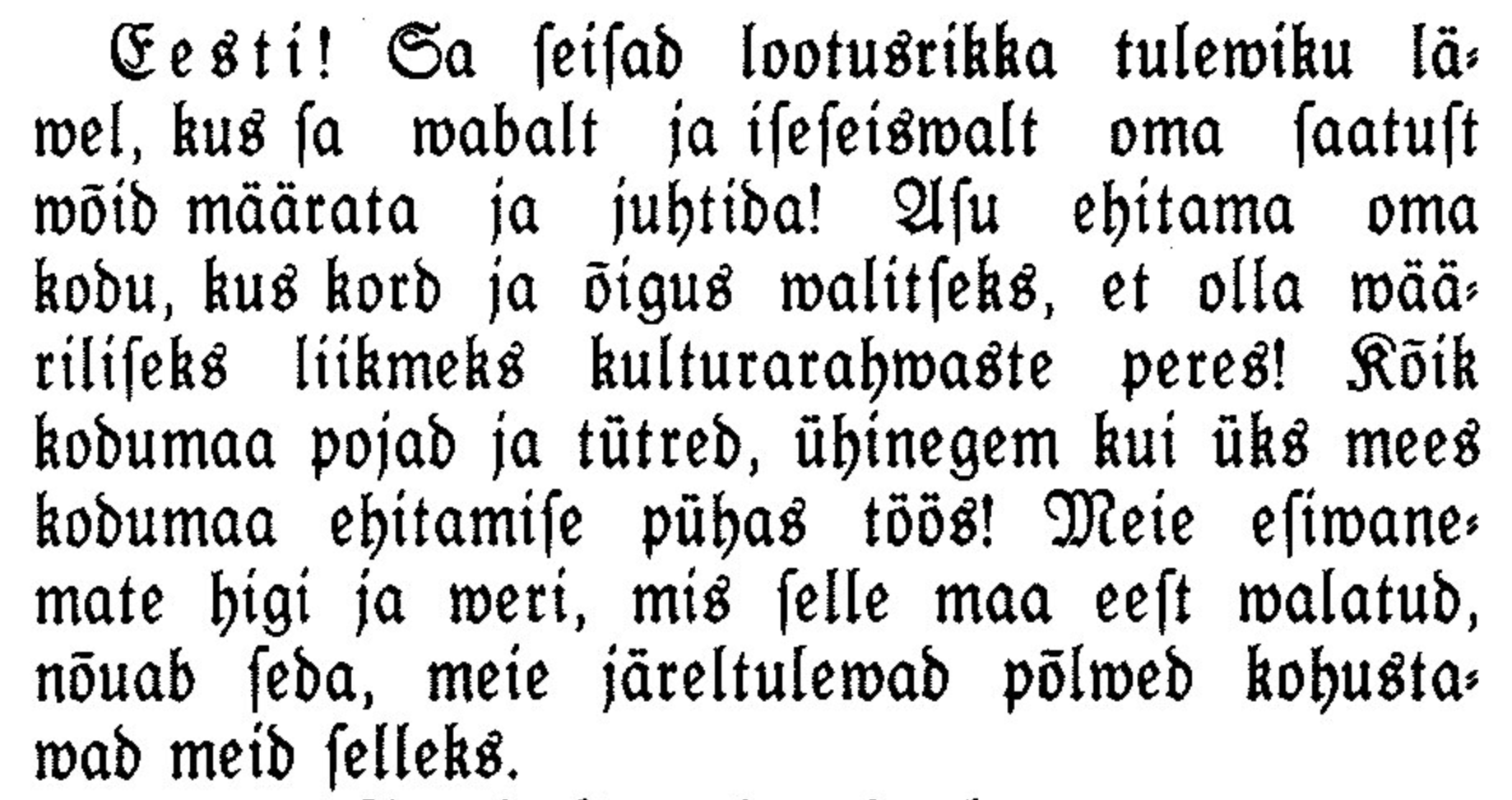 Ülesanne 2. Eesti iseseisvusmanifestis on kirjas: “Iseseisva Eesti vabariigi piiridesse kuuluvad: Harjumaa, Läänemaa, Järvamaa, Virumaa ühes Narva linna ja tema ümbruskonnaga, Tartumaa, Võrumaa, Viljandimaa ja Pärnumaa ühes Lääne mere saartega - Saare-, Hiiu- ja Muhumaaga.” Märgi kõik need kohad Eesti kaardile. Mida märkad? 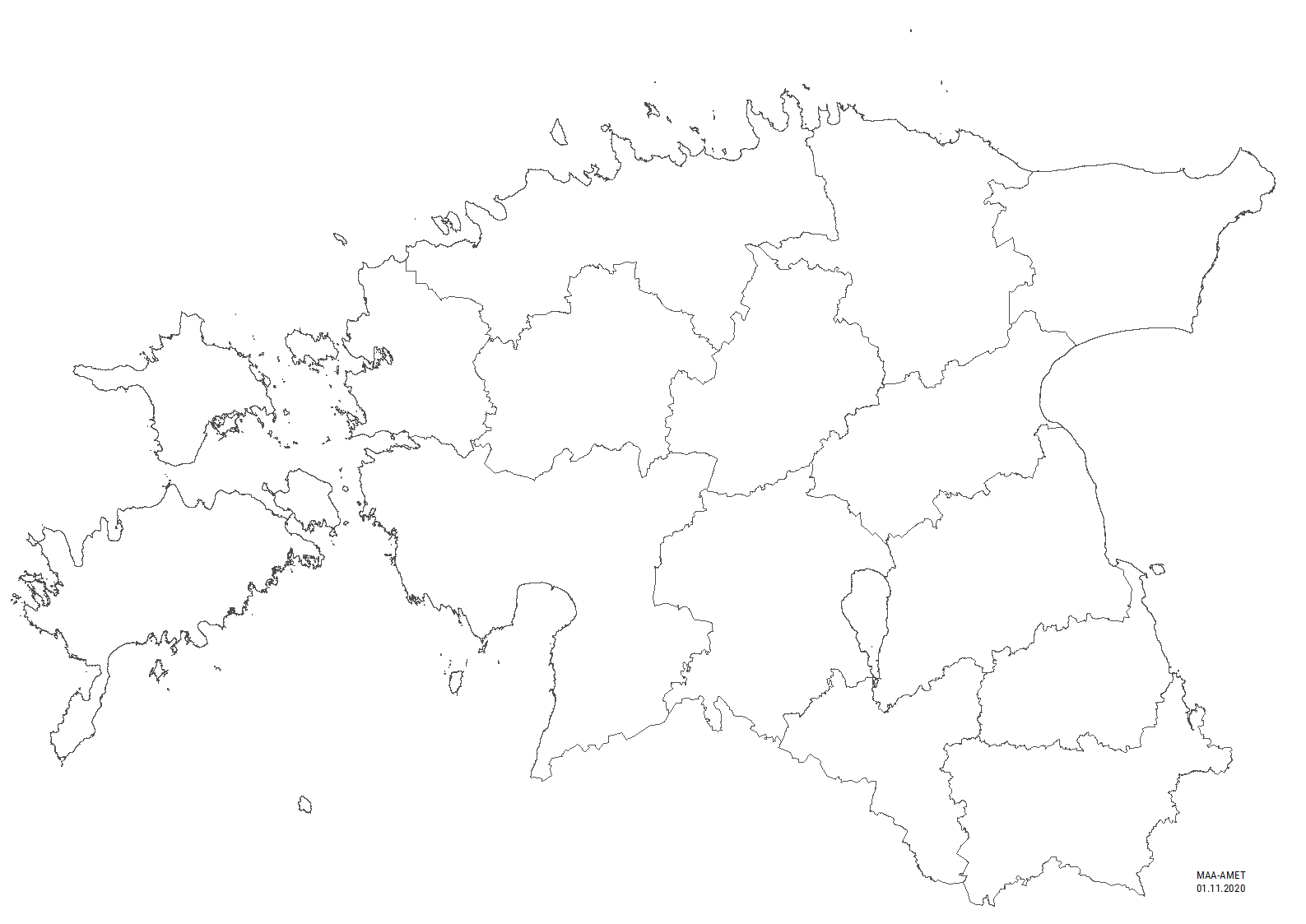 